ЗЕМСКОЕ СОБРАНИЕКРАСНОКАМСКОГО МУНИЦИПАЛЬНОГО РАЙОНАПЕРМСКОГО КРАЯРЕШЕНИЕ26.11.2014										          	№ 125							.№ 00№№№№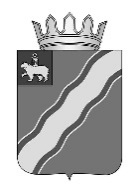 О внесении изменений в Положение оконтрольно-счетной палате Краснокамского муниципального района, утвержденное решением Земского собрания Краснокамского муниципального района от 28.09.2011 № 99В соответствии со статьей 157 Бюджетного кодекса Российской Федерации, со статьями 2, 16 Федерального закона от 07 февраля 2011 г. № 6-ФЗ «Об общих принципах организации и деятельности контрольно-счетных органов субъектов Российской Федерации и муниципальных образований», статьями 8, 20, 24.1. Устава Краснокамского муниципального районаЗемское собрание Краснокамского муниципального района РЕШАЕТ:1. Внести в Положение о контрольно-счетной палате Краснокамского муниципального района, утвержденное решением Земского собрания Краснокамского муниципального района от 28.09.2011 № 99 (в редакции решений Земского собрания Краснокамского муниципального района от 27.06.2012 № 57, от 18.12.2013 № 158, от 30.04.2014 № 47), следующие изменения: 1.1. Пункт 8.1. раздела VIII дополнить абзацем следующего содержания:«- экспертиза муниципальных программ.»;1.2. В пункте 17.4. раздела XVII слова «а также в случаях несоблюдения сроков рассмотрения представлений» исключить.2. Решение подлежит опубликованию в специальном выпуске «Официальные материалы органов местного самоуправления Краснокамского муниципального района» газеты «Краснокамская  звезда».3. Контроль за исполнением настоящего решения возложить на комиссию по социальной политике и социальной защите населения Земского собрания Краснокамского муниципального района (Р.Т.Хасанов).Глава Краснокамского                                    Председатель Земского собраниямуниципального района -                               Краснокамского муниципальногоглава администрации Краснокамского         районамуниципального района                                                                        Ю.Ю.Крестьянников					     И.Ю.Малых